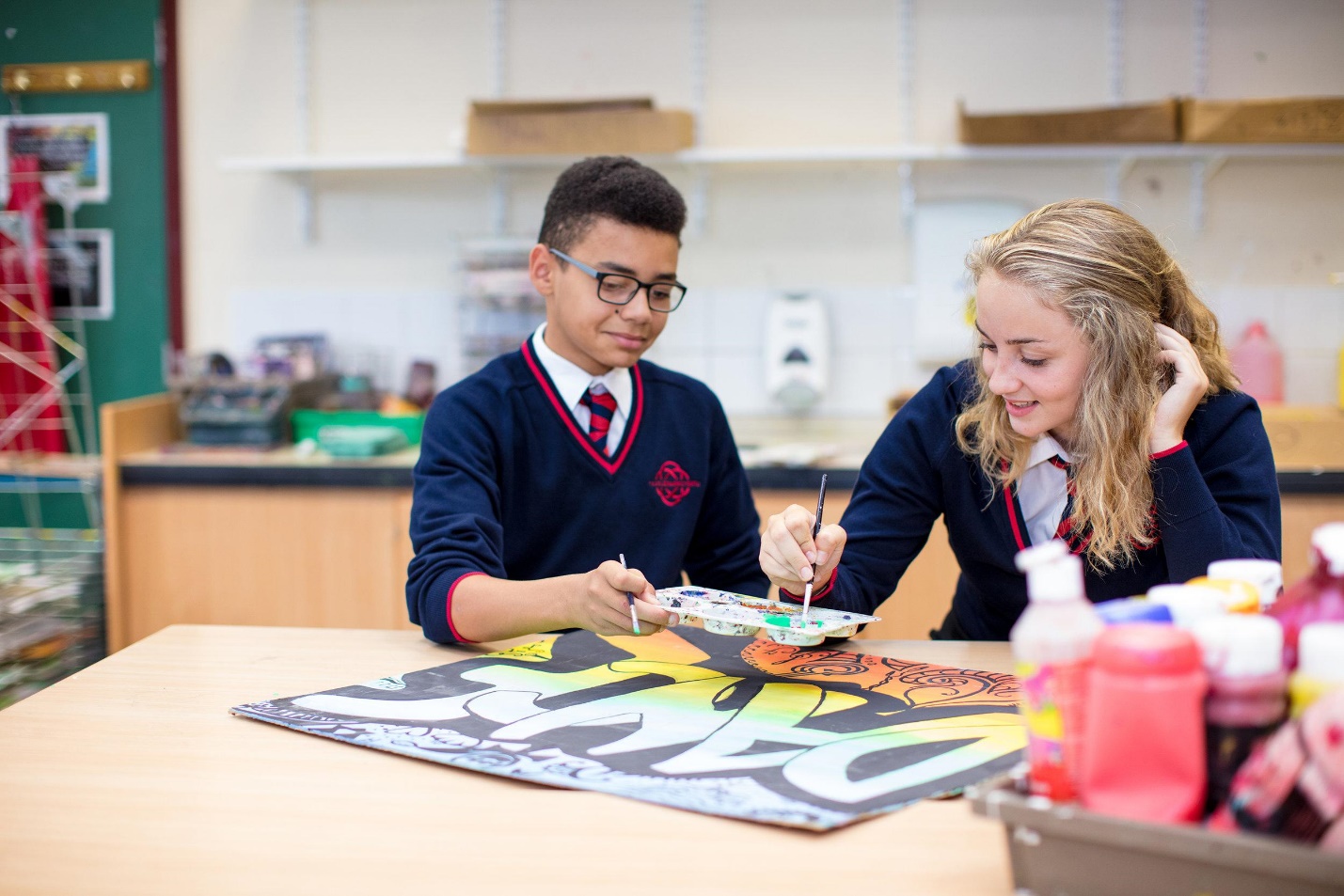 Acceptable Use Policy for Ysgol Calon Cymru Rules governing use of E-mail Pupils shall not:  use racist, sexist or otherwise offensive or threatening language in the sending of e-mail messages. attempt to impersonate other e-mail users. Rules governing use of the Internet Pupils shall not: Attempt to access any undesirable materials such as pornography or materials of a racist or sexist nature. - - - - - - - - - - - - - - - - - - - - - - - - - - - - - - - - - - - - - - - - - - - - - - - - - - - - - - - - - - -   Parent Consent form Please complete and return this form to the Headteacher, ................ School. I am the parent or carer of  ---------------------------------------------------------- I understand that the school will take all reasonable steps to ensure that my child uses the school’s Internet and electronic mail services for appropriate purposes. I understand that no filtering system can guarantee to be 100% effective all the time and that there may be occasional instances of misuse by some pupils. I understand that my child will be held accountable for his / her use of the Internet and electronic mail services and that deliberate misuse will be treated as a serious breach of school rules and reported to me. I give my permission for my child to use the Internet and electronic mail services in the school. Signed: ------------------------------------------               Date:-------------------------------  Pupil Consent form As a school user of the Internet, I agree to comply with the school rules on its use. I will use the Internet in a responsible way and observe all the restrictions explained to me by the school. Pupil signature:---------------------------------              Date:-------------------------------                      THE SCHOOL AT THE HEART OF WALES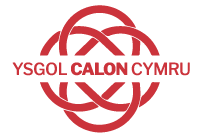 Date adoptedJune 2022Signature of Headteacher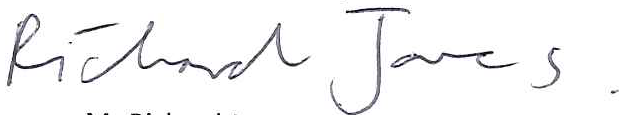 Signature of chair of governors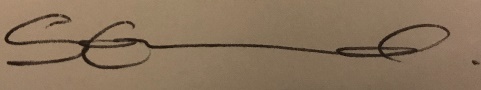 Review Date June 2023